Государственное казённое общеобразовательное учреждение«Плоскошская школа - интернат»Внеклассное занятие по духовно – нравственному воспитанию«ЧТО ТАКОЕ ПРОФЕССИЯ. КАКИЕ БЫВАЮТ ПРОФЕССИИ».                                                                                   Провела Иванова Наталья Геннадьевна                                                                                        Воспитатель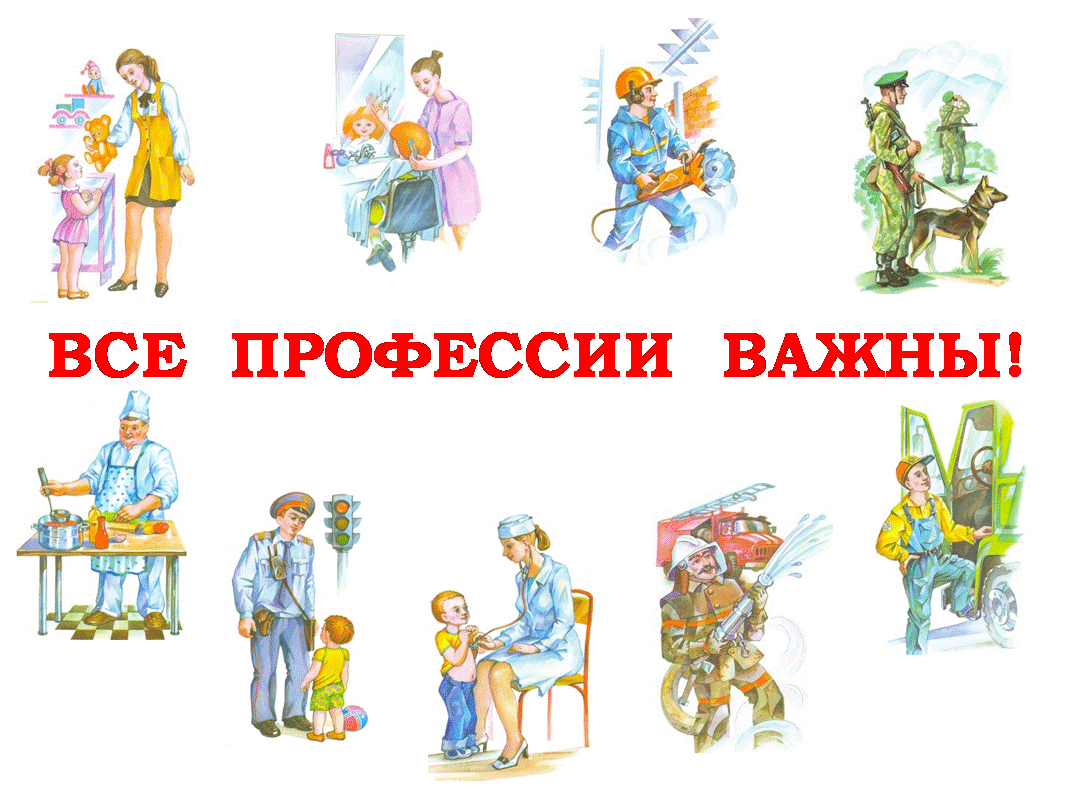 п. Плоскошь 2016 г.Цель: закреплять знания детей о различных профессиях, о необходимости и важности любой работы.Задачи: - закрепить с детьми названия профессий, их значение для людей;- развивать познавательную сферу, память, внимательность, любознательность и кругозор;- воспитывать уважение к труду;- показать значение трудовой деятельности в жизни человека;- воспитывать уважительное и доброе отношение к людям разных профессий;- развитие умения сопоставлять, анализировать, делать выводы, понимания значимости каждой профессии.Ход занятия.Организационный момент.-Ребята, к нам на занятие пришли гости давайте мы их поприветствуем. (Дети встают)Встало солнышко давно.
Заглянуло к нам в окно.
Собрало друзей всех в круг
Я твой друг и ты мой друг. Дружно за руки возьмемся, И друг другу улыбнемся.
Улыбнемся, подмигнем.
И беседовать начнем.Сообщение темы занятия.-Ребята, вы скоро вырастите большими, окончите школу. И пойдёте учится дальше, изучать любую профессию.- Сегодня мы поговорим о том, что такое профессия, о многообразии мира профессий, их значении в нашей жизни, о качествах, необходимых людям той или иной профессии.Основная часть.-Ребята, давайте мы сейчас вспомним знакомую нам считалочку: «На золотом крыльце сидели царь, царевич, король, королевич, сапожник, портной…».  В старину профессий было мало, и все они вполне могли на одном крыльце поместиться, вместе с царем.-А какие профессии вы знаете, которые были в старину? (Ответы детей)(Стрелок, повар, хлебник, портной, серебряный мастер, сокольник, рыболов, мельник, купец, каменщик).-Ребята, а сейчас все профессии могут поместиться на одном крыльце?    (Ответы детей). -В мире существует профессий тысячи. Легко ли разобраться в этом многообразии и правильно сделать выбор? (Ответы детей)   При многих обязанностях человека в обществе о нем судят, прежде всего, по труду на общее благо. Труд помогает раскрыть свою личность, показать свои способности.- Что же такое профессии? Как вы думаете? (Ответы детей)«Профессия – это основное занятие человека, его трудовая деятельность».«Профессия – это вид труда, который требует от человека определённой подготовки, знаний и умений.»- Может ли человек получить профессию сразу, без подготовки?  (Нет) Правильно, сначала надо учиться, приложив много стараний и труда.- А какие вы знаете профессии? (Ответы детей)Профессий много разных есть,И все их нам не перечесть.Не так уж важно, кем нам быть,Достаточно свой труд любить!- А сейчас мы с вами проверим как много вы знаете профессий.1. Задание. Давайте проведем игру «Самая-самая».Вам будут предлагаться некоторые необычные характеристики профессий, а вы должны по очереди называть те профессии, которые, по вашему мнению, в большей степени соответствует данной характеристике. И так начинаем!1.Самая сладкая (кондитер, продавец в кондитерском отделе ...)2.Самая денежная (банкир, профессиональные теннисисты, боксеры, модель...)3.Самая зеленая (садовод, лесник, специалист по ландшафтному дизайну, цветовод-декоратор ...)4.Самая детская (воспитатель, педиатр, детский психолог, учитель...)5.Самая смешная (юморист, клоун, пародист...)6.Самая общительная (журналист, экскурсовод, тренер, учитель, массовик-затейник...)7.Самая серьезная (не имеет право на ошибку) - (сапер, хирург, разведчик, милиционер, политик, психолог...).8.Самая зубастая (стоматолог).9.Самая спортивная (тренер, спортсмен).-Молодцы!2. Задание. «Определи профессию».Я буду называть группы слов, а вам нужно определить, о какой профессии идет речь.Форма, жезл, кобура. (Полицейский)Лестница, шланг, вода. (Пожарный)Шприц, клиника, животные. (Ветеринар)Колпак, плита, вкусное блюдо. (Повар) Законы, акты, договора. (Юрист) Камера, навигатор, движение. (Водитель) Курс, расписание, шасси. (Летчик) Весы, прилавок, товар. (Продавец)Молоток, зубила, гвозди. (Плотник)Кирпичи, цемент, новый дом – (Строитель). Краска, кисти, побелка – (Маляр). Ножницы, фен, прическа – (Парикмахер). Корабль, тельняшка, море – (Моряк).Небо, самолет, аэродром – (Летчик) Землетрясение, обвал, чрезвычайная ситуация – (Спасатель).Молодцы!-Недаром народ сложил о труде множество пословиц и поговорок. А вот знаете ли вы их – это мы сейчас проверим.Задание. Игра «Закончи пословицу».Кто не работает… (тот не ест).Хочешь есть калачи… (не сиди на печи).Труд человека кормит… (а лень портит).Кто любит труд… (того люди чтут).Без труда не вынешь и… (рыбку из пруда).Что потрудился, … (то и поел).Воля и труд … (дивные всходы дают).Кто любит трудиться, … (тому есть чем похвалиться).Без труда и … (отдых несладок).Без труда и … (палку не выстругаешь).Где труд, … (там и счастье).Без труда … (не проживешь).За труд не бьют, … (а награды дают).Всякий труд ценен, … (да не всякий полезен).Кто труда не боится, … (того и лень сторонится).Задание. «Назови профессию».Вам нужно назвать профессию на свою первую букву имени.Например: Галя – геолог, Федя – фотограф и т.д.Физкультминутка.Потрудились - отдохнём.Встанем, глубоко вздохнём.Руки в стороны, вперёд,Влево, вправо поворотНаклониться, прямо встать,Руки вниз и вверх поднять.Руки плавно опустили,Всем улыбки подарили.Продолжение занятия.-В народе говорят: «Все профессии нужны – все профессии важны». Но все же их можно как бы распределить на группы:Профессии, которые всегда нужны.Как вы думаете, какие это профессии? (Ответы детей.)Почему они всегда нужны? (Ответы детей.)Новые профессии.МЕНЕДЖЕР – специалист по управлению производством.АУДИТОР – это специалист, который проверяет финансовую деятельность компаний банков.ВЕБ-ДИЗАЙНЕР - специалист по созданию Интернет - сайтов.ДЕВЕЛОПЕР- специалист по операциям с недвижимостью, занимается покупкой недвижимости.ДЖОББЕР - специалист-посредник на фондовой бирже. Основные задачи - покупка и продажа акций.БУКМЕЙКЕР -лицо, принимающее денежные ставки от игроков на скачках.РИЕЛТОР – специалист по продаже недвижимости.ИМИДЖМЕЙКЕР – специалист в области рекламы и технологий создания положительного образа кандидата.МАРКЕТОЛОГ – лицо, изучающее и прогнозирующее спрос на товары и услуги, определяет перспективы сбыта в конкретной среде.МЕРЧЕНДАЙЗЕР – торговый представитель, занимающийся подготовкой товаров к продаже, привлекает новых покупателей.Занимательные, редкие профессии.Кто – ни будь, из вас знает такие профессии? (Ответы детей.)МАРКШЕЙДЕР – это специалист по строительству подземных сооружений.СУРДОПЕРЕВОДЧИК– это человек со знанием профессионального языка жестов, который оказывает помощь глухим людям во многих действиях.СПИЧРАЙТЕР- это специалист по составлению текстов публичных выступлений политиков, крупных предпринимателей и т.п. ТИТЕСТЕР– это дегустатор чая. По вкусу, запаху, виду этот специалист может определить сорт чая, место, где его вырастили, сезон сбора, способ хранения и переработки.Но есть очень редкая и вместе с тем одна из самых-самых добрых профессий, которая есть в Антарктике. Профессия эта называется - Переворачиватель Пингвинов. Как вы знаете, пингвины очень медленно ходят и у них коротенькие ножки. Еще пингвины - очень любопытные существа. Они всегда обращают внимание на яркие предметы и громкие звуки. Поэтому, когда в небе с шумом пролетают самолеты или вертолеты, пингвины высоко поднимают голову, не отрываюсь, смотрят на них, теряют равновесие и, естественно, падают на спину. На спине ползти неудобно, а перевернуться на льду Антарктиды почти невозможно, лед слишком скользкий. Поэтому почти на всех арктических станциях, как наших, так и зарубежных, существует специалист, который так и называется – Переворачиватель пингвинов, который ходит и ставит бедных пингвинов на ноги. Очень редкая и вместе с тем одна из самых-самых добрых профессий.    6. Итог.- О чем мы сегодня говорили? (Ответы детей)- Как ты считаешь какая работа самая важная и нужная? (Ответы детей)- Любая работа важна, мы будем одинаково уважать парикмахера и учителя, строителя и повара, милиционера и санитарку, врача и водителя. Вы согласны? (Ответы детей) Доктор лечит нас от боли, 
Есть учительница в школе, 
Повар варит нам компот, 
Парикмахер всех стрижет, 
Шьет портной для нас штаны, 
И сказать мы вам должны: 
Лишних нет у нас профессий, 
Все профессии важны!- Вы сегодня отлично потрудились, молодцы! На этом наше занятие завершено, до свиданья!Список использованной литературы:1.     «Большой толковый словарь» под ред. С.А. Кузнецова , Спб.:«Норинт», 1998г2.     В. Нечаева «Сколько есть профессий разных», Изд-во «Детская литература», М.: 2000г.3.  «Педсовет» №8, под ред. А.В. Мерзлов, 2005 г.   4.     А.В. Пугина «Комплексные занятия в подготовительной группе», Изд-во «Учитель», Волгоград: 2008г.